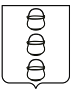 ГЛАВА
ГОРОДСКОГО ОКРУГА КОТЕЛЬНИКИ
МОСКОВСКОЙ ОБЛАСТИПОСТАНОВЛЕНИЕ16.03.2023  №  270 – ПГг. КотельникиО внесении изменений в постановление главы городского округа Котельники Московской области от 28.10.2022 № 1140-ПГ «Об утверждении муниципальной программы «Спорт»Руководствуясь статьей 179 Бюджетного кодекса Российской Федерации, Федеральным законом от 06.10.2003 № 131-ФЗ «Об общих принципах организации местного самоуправления в Российской Федерации» и постановлением главы городского округа Котельники Московской области от 24.12.2021 № 1351-ПГ «Об утверждении Порядка разработки и реализации муниципальных программ городского округа Котельники Московской области», постановляю: 1. Внести в муниципальную программу городского округа Котельники Московской области «Спорт», утвержденную постановлением главы городского округа Котельники Московской области от 28.10.2022 № 1140-ПГ «Об утверждении муниципальной программы «Спорт» (с изменениями, внесенными постановлениями главы городского округа Котельники Московской области от 26.12.2022 № 1432-ПГ, 20.02.2023 № 162-ПГ), следующие изменения:1.1. Паспорт муниципальной программы «Спорт» изложить в новой редакции (приложение 1).1.2. Перечень мероприятий подпрограммы 2 «Подготовка спортивного резерва» изложить в новой редакции (приложение 2).2. Отделу информационного обеспечения управления внутренней политики муниципальному казенному учреждению «Развитие Котельники» обеспечить официальное опубликование настоящего постановления на интернет - портале городского округа Котельники Московской области в сети «Интернет».3. Ответственным за исполнение постановления назначить начальника управления развития отраслей социальной сферы администрации городского округа Котельники Московской области Краевого И.О.4. Контроль за исполнением настоящего постановления возложить на заместителя главы администрации городского округа Котельники Московской области Кузьмину И.М.Глава городского округа Котельники Московской области						        С.А. ЖигалкинПриложение 1к постановлению главы городского округаКотельники Московской областиот 16.03.2023 № 270 – ПГ1. Паспорт муниципальной программы «Спорт» Начальник управления развития отраслей социальной сферы                                                                                                                                              И. О. КраевойПриложение 2к постановлению главы городского округаКотельники Московской областиот 16.03.2023 № 270 – ПГПодпрограмма 2 «Подготовка спортивного резерва»  Перечень мероприятий подпрограммы 2 «Подготовка спортивного резерва»Координатор муниципальной программыЗаместитель главы администрации городского округа Котельники Московской области И.М. КузьминаЗаместитель главы администрации городского округа Котельники Московской области И.М. КузьминаЗаместитель главы администрации городского округа Котельники Московской области И.М. КузьминаЗаместитель главы администрации городского округа Котельники Московской области И.М. КузьминаЗаместитель главы администрации городского округа Котельники Московской области И.М. КузьминаЗаместитель главы администрации городского округа Котельники Московской области И.М. КузьминаМуниципальный заказчик программыАдминистрация городского округа Котельники Московской областиАдминистрация городского округа Котельники Московской областиАдминистрация городского округа Котельники Московской областиАдминистрация городского округа Котельники Московской областиАдминистрация городского округа Котельники Московской областиАдминистрация городского округа Котельники Московской областиЦели государственной программы1. Создание в Московской области условий для занятий физической культурой и спортом1. Создание в Московской области условий для занятий физической культурой и спортом1. Создание в Московской области условий для занятий физической культурой и спортом1. Создание в Московской области условий для занятий физической культурой и спортом1. Создание в Московской области условий для занятий физической культурой и спортом1. Создание в Московской области условий для занятий физической культурой и спортомЦели государственной программы2. Совершенствование подготовки спортивного резерва для спортивных сборных команд Московской области, развитие спорта высших достижений2. Совершенствование подготовки спортивного резерва для спортивных сборных команд Московской области, развитие спорта высших достижений2. Совершенствование подготовки спортивного резерва для спортивных сборных команд Московской области, развитие спорта высших достижений2. Совершенствование подготовки спортивного резерва для спортивных сборных команд Московской области, развитие спорта высших достижений2. Совершенствование подготовки спортивного резерва для спортивных сборных команд Московской области, развитие спорта высших достижений2. Совершенствование подготовки спортивного резерва для спортивных сборных команд Московской области, развитие спорта высших достиженийПеречень подпрограммМуниципальные заказчики подпрограммМуниципальные заказчики подпрограммМуниципальные заказчики подпрограммМуниципальные заказчики подпрограммМуниципальные заказчики подпрограммМуниципальные заказчики подпрограмм1. Развитие физической культуры и спортаАдминистрация городского округа Котельники Московской областиАдминистрация городского округа Котельники Московской областиАдминистрация городского округа Котельники Московской областиАдминистрация городского округа Котельники Московской областиАдминистрация городского округа Котельники Московской областиАдминистрация городского округа Котельники Московской области2. Подготовка спортивного резерваАдминистрация городского округа Котельники Московской областиАдминистрация городского округа Котельники Московской областиАдминистрация городского округа Котельники Московской областиАдминистрация городского округа Котельники Московской областиАдминистрация городского округа Котельники Московской областиАдминистрация городского округа Котельники Московской областиКраткая характеристика подпрограмм1. Обеспечение динамичного развития сферы физической культуры и спорта, создание условий для вовлечения жителей Московской области в систематические занятия физической культурой и спортом, повышение доступности объектов спорта для инвалидов и лиц с ограниченными возможностями здоровья1. Обеспечение динамичного развития сферы физической культуры и спорта, создание условий для вовлечения жителей Московской области в систематические занятия физической культурой и спортом, повышение доступности объектов спорта для инвалидов и лиц с ограниченными возможностями здоровья1. Обеспечение динамичного развития сферы физической культуры и спорта, создание условий для вовлечения жителей Московской области в систематические занятия физической культурой и спортом, повышение доступности объектов спорта для инвалидов и лиц с ограниченными возможностями здоровья1. Обеспечение динамичного развития сферы физической культуры и спорта, создание условий для вовлечения жителей Московской области в систематические занятия физической культурой и спортом, повышение доступности объектов спорта для инвалидов и лиц с ограниченными возможностями здоровья1. Обеспечение динамичного развития сферы физической культуры и спорта, создание условий для вовлечения жителей Московской области в систематические занятия физической культурой и спортом, повышение доступности объектов спорта для инвалидов и лиц с ограниченными возможностями здоровья1. Обеспечение динамичного развития сферы физической культуры и спорта, создание условий для вовлечения жителей Московской области в систематические занятия физической культурой и спортом, повышение доступности объектов спорта для инвалидов и лиц с ограниченными возможностями здоровьяКраткая характеристика подпрограмм2. Обеспечение подготовки спортивного резерва для спортивных сборных команд Московской области и участие в подготовке спортивного резерва для спортивных сборных команд Российской Федерации, содействие развитию спорта высших достижений Московской области, совершенствование системы социальной поддержки спортсменов, тренеров, тренеров-преподавателей и специалистов, работающих в сфере физической культуры и спорта, эффективное использование тренировочных площадок после проведения чемпионата мира по футболу 2018 года в Российской Федерации2. Обеспечение подготовки спортивного резерва для спортивных сборных команд Московской области и участие в подготовке спортивного резерва для спортивных сборных команд Российской Федерации, содействие развитию спорта высших достижений Московской области, совершенствование системы социальной поддержки спортсменов, тренеров, тренеров-преподавателей и специалистов, работающих в сфере физической культуры и спорта, эффективное использование тренировочных площадок после проведения чемпионата мира по футболу 2018 года в Российской Федерации2. Обеспечение подготовки спортивного резерва для спортивных сборных команд Московской области и участие в подготовке спортивного резерва для спортивных сборных команд Российской Федерации, содействие развитию спорта высших достижений Московской области, совершенствование системы социальной поддержки спортсменов, тренеров, тренеров-преподавателей и специалистов, работающих в сфере физической культуры и спорта, эффективное использование тренировочных площадок после проведения чемпионата мира по футболу 2018 года в Российской Федерации2. Обеспечение подготовки спортивного резерва для спортивных сборных команд Московской области и участие в подготовке спортивного резерва для спортивных сборных команд Российской Федерации, содействие развитию спорта высших достижений Московской области, совершенствование системы социальной поддержки спортсменов, тренеров, тренеров-преподавателей и специалистов, работающих в сфере физической культуры и спорта, эффективное использование тренировочных площадок после проведения чемпионата мира по футболу 2018 года в Российской Федерации2. Обеспечение подготовки спортивного резерва для спортивных сборных команд Московской области и участие в подготовке спортивного резерва для спортивных сборных команд Российской Федерации, содействие развитию спорта высших достижений Московской области, совершенствование системы социальной поддержки спортсменов, тренеров, тренеров-преподавателей и специалистов, работающих в сфере физической культуры и спорта, эффективное использование тренировочных площадок после проведения чемпионата мира по футболу 2018 года в Российской Федерации2. Обеспечение подготовки спортивного резерва для спортивных сборных команд Московской области и участие в подготовке спортивного резерва для спортивных сборных команд Российской Федерации, содействие развитию спорта высших достижений Московской области, совершенствование системы социальной поддержки спортсменов, тренеров, тренеров-преподавателей и специалистов, работающих в сфере физической культуры и спорта, эффективное использование тренировочных площадок после проведения чемпионата мира по футболу 2018 года в Российской ФедерацииИсточники финансирования муниципальной программы, в том числе по годам реализации программы (тыс. руб.):Всего2023 год2024 год2025 год2026 год2027 годСредства бюджета Московской области000000Средства федерального бюджета000000Средства бюджета муниципального образования 773 148,00157 148,00154 000,00154 000,00154 000,00154 000,00Внебюджетные средства66 574,0013 314,8013 314,8013 314,8013 314,8013 314,80Всего, в том числе по годам:839 722,00170 462,80167 314,80167 314,80167 314,80167 314,80№ п/пМероприятие подпрограммыСроки исполнения мероприятияИсточники финансированияВсего 
(тыс. руб.)Объем финансирования по годам (тыс. руб.)Объем финансирования по годам (тыс. руб.)Объем финансирования по годам (тыс. руб.)Объем финансирования по годам (тыс. руб.)Объем финансирования по годам (тыс. руб.)Объем финансирования по годам (тыс. руб.)Объем финансирования по годам (тыс. руб.)Объем финансирования по годам (тыс. руб.)Объем финансирования по годам (тыс. руб.)Ответственный за выполнение мероприятия подпрограммы№ п/пМероприятие подпрограммыСроки исполнения мероприятияИсточники финансированияВсего 
(тыс. руб.)2023 год2023 год2023 год2023 год2023 год2024 год2025 год2026 год2027 годОтветственный за выполнение мероприятия подпрограммы123456666678910111Основное мероприятие 01
«Подготовка спортивных сборных команд»2023-2027Итого:651 985,15130 555,43130 555,43130 555,43130 555,43130 555,43130 357,43130 357,43130 357,43130 357,43Отдел ФКиС1Основное мероприятие 01
«Подготовка спортивных сборных команд»2023-2027Средства бюджета городского округа Московской области611 911,15122 540,63122 540,63122 540,63122 540,63122 540,63122 342,63122 342,63122 342,63122 342,63Отдел ФКиС1Основное мероприятие 01
«Подготовка спортивных сборных команд»2023-2027Средства бюджета Московской области0,000,000,000,000,000,000,000,000,000,00Отдел ФКиС1Основное мероприятие 01
«Подготовка спортивных сборных команд»2023-2027Внебюджетные средства40 074,008 014,88 014,88 014,88 014,88 014,88 014,88 014,88 014,88 014,8Отдел ФКиС1.1Мероприятие 01.01 Расходы на обеспечение деятельности муниципальных учреждений по подготовке спортивного резерва2023-2027Итого:651 787,15130 357,43130 357,43130 357,43130 357,43130 357,43130 357,43130 357,43130 357,43130 357,43Отдел ФКиС1.1Мероприятие 01.01 Расходы на обеспечение деятельности муниципальных учреждений по подготовке спортивного резерва2023-2027Средства бюджета городского округа Московской области611 713,15122 342,63122 342,63122 342,63122 342,63122 342,63122 342,63122 342,63122 342,63122 342,63Отдел ФКиС1.1Мероприятие 01.01 Расходы на обеспечение деятельности муниципальных учреждений по подготовке спортивного резерва2023-2027Средства бюджета Московской области0,000,000,000,000,000,000,000,000,000,00Отдел ФКиС1.1Мероприятие 01.01 Расходы на обеспечение деятельности муниципальных учреждений по подготовке спортивного резерва2023-2027Внебюджетные средства40 074,008 014,88 014,88 014,88 014,88 014,88 014,88 014,88 014,88 014,8Отдел ФКиС1.1Результат выполнения мероприятия муниципальное образование определяет самостоятельно ХХВсего:Итого 2023 годВ том числе по кварталамВ том числе по кварталамВ том числе по кварталамВ том числе по кварталам0,000,000,000,00Отдел ФКиС1.1Результат выполнения мероприятия муниципальное образование определяет самостоятельно ХХВсего:Итого 2023 годIIIIIIIV0,000,000,000,00Отдел ФКиС1.1Результат выполнения мероприятия муниципальное образование определяет самостоятельно ХХ------0,000,000,000,00Отдел ФКиС1.2Мероприятие 01.02.  Предоставление субсидий на иные цели из бюджета муниципального образования муниципальным учреждениям по подготовке спортивного резерва2023-2027Итого:198,00198,00198,00198,00198,00198,000,000,000,000,00Отдел ФКиС1.2Мероприятие 01.02.  Предоставление субсидий на иные цели из бюджета муниципального образования муниципальным учреждениям по подготовке спортивного резерва2023-2027Средства бюджета городского округа Московской области198,00198,00198,00198,00198,00198,000,000,000,000,00Отдел ФКиС1.2Мероприятие 01.02.  Предоставление субсидий на иные цели из бюджета муниципального образования муниципальным учреждениям по подготовке спортивного резерва2023-2027Внебюджетные средства0,000,000,000,000,000,000,000,000,000,00Отдел ФКиС1.2Результат выполнения мероприятия муниципальное образование определяет самостоятельноХХВсего:Итого 2023 годВ том числе по кварталамВ том числе по кварталамВ том числе по кварталамВ том числе по кварталам0,000,000,000,00Отдел ФКиС1.2Результат выполнения мероприятия муниципальное образование определяет самостоятельноХХВсего:Итого 2023 годIIIIIIIV0,000,000,000,00Отдел ФКиС1.2Результат выполнения мероприятия муниципальное образование определяет самостоятельноХХ------0,000,000,000,00Отдел ФКиС